Publicado en Madrid el 20/02/2017 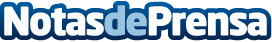 El Venezuelan Business Club invita a La LimonadaVBC en Madrid y BarcelonaUna oportunidad imperdible de asistir a una reunión empresarial y profesional del más alto nivel de la mano de VBC EspañaDatos de contacto:Natacha Lander911 93 79 53Nota de prensa publicada en: https://www.notasdeprensa.es/el-venezuelan-business-club-invita-a-la_1 Categorias: Internacional Marketing Madrid Cataluña Emprendedores E-Commerce Dispositivos móviles http://www.notasdeprensa.es